Do wszystkich zainteresowanychDotyczy postępowania prowadzonego w trybie przetargu nieograniczonego nr ZP-7/2020 pn. Zimowe utrzymanie dróg powiatowych położonych na terenie Powiatu Warszawskiego Zachodniego w sezonie zimowym 2020/2021 w Rejonie I część IZgodnie z art. 92 ust. 1 ustawy z dnia 29 stycznia 2004r. Prawo zamówień publicznych (Dz. U. z 2019 r. poz. 1843 z późn. zm.), zwanej dalej ustawą zawiadamiam, że w prowadzonym postępowaniu jako najkorzystniejszą wybrano ofertę:PHU DARK Drożyńscy s.cGawartowa Wola 705-085 KampinosOferta uzyskała największą ilość punktów przyznaną w oparciu o ustalone kryteria wyboru. Złożone oferty i przyznana punktacja łączna:e-mail: sekretariat@zdp.pwz.ple-mail: sekretariat@zdp.pwz.plwww.zdp.pwz.plwww.zdp.pwz.pl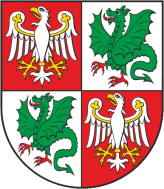 Zarząd Dróg Powiatowych                                                                                           05-850 Ożarów Mazowiecki, ul. Poznańska 300Zarząd Dróg Powiatowych                                                                                           05-850 Ożarów Mazowiecki, ul. Poznańska 300Zarząd Dróg Powiatowych                                                                                           05-850 Ożarów Mazowiecki, ul. Poznańska 300Zarząd Dróg Powiatowych                                                                                           05-850 Ożarów Mazowiecki, ul. Poznańska 300Tel./Fax    (+22) 722-13-80           Tel..            (+22) 722-11-81REGON 014900974NIP 527-218-53-41Konto nr 57 1240 6973 1111 0010 8712 9374Bank Pekao S.A.Konto nr 57 1240 6973 1111 0010 8712 9374Bank Pekao S.A.Wasz znak:Nasz znak:                                      Nr pisma:ZP-7/2020Data:26.10.2020 r.Numer OfertyFirma wykonawcyCenaCzas rozpoczęcia wykonywania usługi liczony od chwili zgłoszeniaRAZEM1.PHU DARK Drożyńscy s.cGawartowa Wola 705-085 Kampinos60,00 pkt. 40,00 pkt.100 pkt.